К А Р А Р                                                                                 ПОСТАНОВЛЕНИЕ23 декабрь 2015 й.                            №29                                   23 декабря 2015 г.Об утверждении Порядка администрирования доходов бюджета сельского поселения Акъюловский сельсовет муниципального района Хайбуллинский район Республики Башкортостан, администрируемых Администрацией сельского поселения Акъюловский сельсовет муниципального района Хайбуллинский район Республики БашкортостанВ соответствии с положениями Бюджетного кодекса Российской Федерации,  Администрация сельского поселения Акъюловский сельсовет муниципального района Хайбуллинский район Республики Башкортостан ПОСТАНОВЛЯЕТ:Утвердить прилагаемый Порядок администрирования доходов бюджета сельского поселения Акъюловский сельсовет муниципального района Хайбуллинский район Республики Башкортостан, администрируемых Администрацией сельского поселения Акъюловский сельсовет муниципального района Хайбуллинский район Республики Башкортостан.Координацию деятельности Администрации сельского поселения Акъюловский сельсовет муниципального района Хайбуллинский район Республики Башкортостан по администрированию доходов бюджета сельского поселения  Акъюловский сельсовет муниципального района Хайбуллинский район Республики Башкортостан возложить на управляющего делами Администрации сельского поселения Акъюловский сельсовет муниципального района Хайбуллинский район Республики Башкортостан Билалова Галимьяна Зайнитдиновича.Контроль за исполнением настоящего постановления оставляю за собой.Настоящее постановление вступает в силу с 1 января 2016 года.Глава сельского поселения                                                                        Б.И.ИльбаковУтвержденПостановлением главы сельского поселения Акъюловский сельсовет муниципального района Хайбуллинский район Республики Башкортостан      от   23 декабря 2015 г. № 29Порядокадминистрирования доходов бюджета сельского поселения Акъюловский сельсовет муниципального района Хайбуллинский районРеспублики Башкортостан, администрируемых Администрацией сельского поселения Акъюловский сельсовет муниципального района Хайбуллинский район Республики Башкортостан 1.Общие положенияАдминистрация сельского поселения Акъюловский сельсовет муниципального района Хайбуллинский район Республики Башкортостан осуществляет администрирование доходов бюджета сельского поселения Акъюловский сельсовет муниципального района Хайбуллинский район Республики Башкортостан (далее – бюджет)  в порядке, предусмотренном бюджетным законодательством Российской Федерации и настоящим порядком. 2. Перечень администрируемых Администрацией сельского поселения Акъюловский сельсовет муниципального района Хайбуллинский район Республики Башкортостан, доходов бюджета сельского поселения Акъюловский сельсовет муниципального района Хайбуллинский район Республики БашкортостанЗакрепить доходы бюджета за следующими специалистами Администрации сельского поселения Акъюловский сельсовет муниципального района Хайбуллинский район Республики Башкортостан согласно приложению 1 к настоящему Порядку.В рамках бюджетного процесса специалистам, за которыми закреплены доходы  бюджета сельского поселения Акъюловский сельсовет муниципального района Хайбуллинский район Республики Башкортостан:- осуществлять мониторинг, контроль, анализ и прогнозирование поступлений средств бюджета сельского поселения Акъюловский сельсовет муниципального района Хайбуллинский район Республики Башкортостан.- бухгалтеру представлять в Финансовое управление Администрации муниципального района Хайбуллинский район Республики Башкортостан проект перечня доходов бюджета, подлежащих закреплению за Администрацией на очередной финансовый год;- осуществлять возврат поступлений из бюджета и уточнение вида и принадлежности невыясненных поступлений. 3. Порядок возврата поступлений из бюджетаЗаявление о возврате излишне уплаченной суммы может быть подано в течение трех лет со дня уплаты указанной суммы.Для возврата излишне уплаченной суммы плательщик представляет в Администрацию сельского поселения Акъюловский сельсовет муниципального района Хайбуллинский район Республики Башкортостан заявление о возврате излишне уплаченной суммы (далее – заявление на возврат) в письменной форме с указанием информации и приложением документов согласно приложению 2 к настоящему Порядку. Возврат излишне уплаченной суммы производится в течение 30 дней со дня регистрации поступления указанного заявления в Администрацию СП Акъюловский сельсовет МР Хайбуллинский район РБПоступившее заявление на возврат от юридического или физического лица (далее – заявитель) направляется на рассмотрение Управляющему делами и бухгалтеру Администрации СП Акъюловский сельсовет МР Хайбуллинский район РБ в течение 3  рабочих дней со дня поступления в администрацию заявления на возврат производит проверку правильности адресации документов на возврат и совместно проверяет факт поступления в бюджет суммы, подлежащей возврату. В том случае, когда администратором платежа, подлежащего возврату, является не Администрация СП Акъюловский сельсовет МР Хайбуллинский район РБ или указанная сумма не поступила в бюджет, управляющий делами администрации не позднее 30 дней со дня регистрации заявления на возврат подготавливает письмо заявителю за подписью главы сельского поселения, об отказе в возврате излишне уплаченной суммы в бюджет с указанием причины отказа. В случае отсутствия указанных обстоятельств заявление на возврат направляется соответствующему специалисту, за которым закреплен доходный источник согласно приложению 1 к настоящему Порядку (далее –исполнитель).Исполнитель проверяет документы, поступившие от заявителя, и в случае возникновения вопросов или отсутствия какой-либо информации, необходимой для проведения возврата, отправляет запрос заявителю (письменно или по телефону) для подготовки пакета необходимых документов.В случае отказа заявителя в представлении необходимых для  проведения возврата документов или информации исполнитель подготавливает письмо заявителю за подписью главы сельского поселения, об отказе в возврате излишне  уплаченной суммы в бюджет с указанием причины отказа и приложением расчетных документов, представленных заявителем.В случае отсутствия оснований для отказа в возврате излишне уплаченной суммы исполнитель: а) формирует Заключение администратора доходов бюджета о возврате излишне уплаченной суммы платежа (приложение 3 к настоящему Порядку) и Заявку на возврат по форме, установленной Федеральным казначейством;	б) Заключение администратора доходов бюджета о возврате излишне уплаченной суммы платежа, Заявку на возврат (с приложением пакета документов на возврат, поступивших от заявителя) направляет на подпись главному бухгалтеру и согласовывает у главы сельского поселения; в) направляет Заявку на возврат в электронном виде  в Управление Федерального казначейства по Республике Башкортостан;г) в течение 5 дней со дня получения выписки из Управления Федерального казначейства по Республике Башкортостан о перечислении указанных сумм на счет заявителя сообщает в письменной форме заявителю о произведенном возврате.Контроль за исполнением Заявок на возврат, направленных в Управление Федерального казначейства по Республике Башкортостан, возлагается на  исполнителя.4. Порядок уточнения (зачет) невыясненных поступленийВ течение следующего рабочего дня, после получения Администрацией СП Акъюловский сельсовет МР Хайбуллинский район РБ из Управления Федерального казначейства по Республике Башкортостан по электронной почте выписки из сводного реестра поступлений и выбытий средств бюджета Республики Башкортостан, бухгалтер производит подготовку документов на уточнение невыясненных поступлений.Бухгалтер в течение 10 рабочих дней:а) уточняет реквизиты платежного документа на перечисление платежей в бюджет, отнесенных к невыясненным поступлениям;б) оформляет уведомление об уточнении вида и принадлежности платежа (далее – уведомление) по форме, установленной Федеральным казначейством;	в) направляет оформленное на бумажном носителе уведомление на утверждение   главе сельского поселения.Не позднее 11- го рабочего дня представления перечня платежей в бюджет, отнесенных к невыясненным поступлениям, исполнитель направляет уведомление в электронном виде в Управление Федерального казначейства по Республике Башкортостан.	Контроль за исполнением уведомлений, направленных в Управление Федерального казначейства по Республике Башкортостан, возлагается на бухгалтера. Уточнение вида и принадлежности поступлений по доходам (зачет) по соответствующему письму плательщика осуществляется в порядке, аналогичном порядку уточнения вида и принадлежности невыясненных поступлений, предусмотренному настоящим пунктом.5.Заключительные положенияХранение документов, связанных с оформлением возвратов поступлений из бюджета и уточнением невыясненных поступлений по доходам, поступившим на балансовый счет № 40101 Управления Федерального казначейства по Республике Башкортостан, осуществляется исполнителем. Бухгалтер Администрации СП Акъюловский сельсовет МР Хайбуллинский район РБ ежемесячно до 10 числа месяца, следующего за отчетным, проводит сверку данных с Управлением Федерального казначейства по Республике Башкортостан по поступлениям доходов на балансовый счет № 40101. Приложение 1к Порядку администрирования доходов бюджета СП Акъюловский сельсовет МР Хайбуллинский район РБ, администрируемых Администрацией СП Акъюловский сельсовет МР Хайбуллинский район РБДоходы бюджета сельского поселения Акъюловский сельсовет муниципального района Хайбуллинский район Республики Башкортостан закрепляемые за:1. Управляющим делами администрации по следующим кодам бюджетной классификации:б) бухгалтером по следующим кодам бюджетной классификации:Приложение 2к Порядку администрирования доходов бюджета СП Акъюловский сельсовет МР Хайбуллинский район РБ, администрируемых Администрацией СП Акъюловский сельсовет МР Хайбуллинский район РБПереченьнеобходимых документов для проведения возвратаизлишне уплаченной суммы платежа в бюджет Республики БашкортостанДля физических лиц:	1.	Заявление физического лица с просьбой о возврате денежных средств с указанием следующей информации: - полное имя, отчество и фамилия физического лица; - домашний адрес, телефон;	 - паспортные данные: номер, серия, кем и когда выдан; - социальный номер (ИНН); - лицевой счет плательщика, открытый в кредитном учреждении (куда следует зачислить возвращаемые денежные средства); - реквизиты кредитного учреждения, где открыт лицевой счет плательщика: наименование кредитного учреждения, корреспондентский счет, БИК, расчетный счет;- сумму возврата прописью и цифрами (в руб., коп.).2. Платежный документ об уплате денежных средств в бюджет. 3. Документ, служащий основанием для возврата излишне уплаченных денежных средств (решение суда, документы, подтверждающие дважды оплаченные платежи в бюджет,  иные документы).Для юридических лиц: 1. Заявление юридического  лица с просьбой о возврате денежных средств с указанием следующей информации: - полное наименование юридического лица;  - почтовый адрес юридического лица, телефон; - ИНН (идентификационный номер налогоплательщика) и КПП (код причины постановки на учет) юридического лица; - номер расчетного счета, реквизиты кредитного учреждения,  где открыт расчетный счет: наименование кредитного учреждения, корреспондентский счет, БИК; - сумму возврата прописью и цифрами (в руб., коп.).2.	Копию платежного поручения о перечислении в бюджет суммы платежа, подлежащей возврату, подписанное главным бухгалтером и заверенное печатью юридического лица.3.	Документ, служащий основанием для возврата излишне уплаченных денежных средств (решение суда, документы, подтверждающие дважды оплаченные платежи в бюджет, иные документы).Приложение 3к Порядку администрирования доходов бюджета СП Акъюловский сельсовет МР Хайбуллинский район РБ, администрируемых Администрацией СП Акъюловский сельсовет МР Хайбуллинский район РБ                     СОГЛАСОВАНО:_____________________________________                   (должность руководителя)_____________________________________	                       (Ф.И.О.)___________   «____»____________201_ г.      (подпись)ЗАКЛЮЧЕНИЕадминистратора доходов бюджетао возврате излишне уплаченной суммы платежаАдминистратор доходов бюджета – ____________________________________________________                                                               (наименование)Плательщик________________________________________________________                            (наименование учреждения, организации)/(фамилия, имя, отчество физического лица)ИНН плательщика __________________					КПП плательщика __________________					Паспортные данные плательщика ______________________________________________________                                                                                     (номер и серия паспорта, кем и когда выдан)На основании заявления плательщика от ___ ____________ № ___ и представленных материалов проведена проверка документов и установлено наличие излишне уплаченной суммы в бюджет сельского поселения Акъюловский сельсовет муниципального района Хайбуллинский район Республики Башкортостан в размере_____________________________________________________                                                                                     (сумма прописью)_______________________________________________рублей _____ копеек.							По результатам проверки, проведенной администрацией, принято решение о возврате плательщику указанной суммы. Управляющий делами            	 ___________     _________________                                                                           (подпись)                         (Ф.И.О.)Главный бухгалтер 	        ____________     ______________			                                                                            	                                                           (подпись)                         (Ф.И.О.)                               Код бюджетной классификацииНаименование дохода791 1 08 04020 01 1000 110Государственная пошлина за совершение нотариальных действий должностными лицами органов местного самоуправления, уполномоченными в соответствии с законодательными актами Российской Федерации на совершение нотариальных действий (сумма платежа (перерасчеты, недоимка и задолженность по соответствующему платежу, в том числе по отмененному)791 1 08 04020 01 4000 110Государственная пошлина за совершение нотариальных действий должностными лицами органов местного самоуправления, уполномоченными в соответствии с законодательными актами Российской Федерации на совершение нотариальных действий (прочие поступления)791 1 13 01995 10 0000 130Прочие доходы от оказания платных услуг (работ) получателями средств бюджетов сельских поселенийКод бюджетной классификацииНаименование дохода791 1 13 02065 10 0000 130Доходы, поступающие в порядке возмещения расходов, понесенных в связи с эксплуатацией имущества сельских поселений791 1 13 02995 10 0000 130Прочие доходы от компенсации затрат бюджетов сельских поселений791 1 16 23051 10 0000 140Доходы от возмещения ущерба при возникновении страховых случаев по обязательному страхованию гражданской ответственности, когда выгодоприобретателями выступают получатели средств бюджетов сельских поселений791 1 16 23052 10 0000 140Доходы от возмещения ущерба при возникновении иных страховых случаев, когда выгодоприобретателями выступают получатели средств бюджетов сельских поселений791 1 16 32000 10 0000 140Денежные взыскания, налагаемые в возмещение ущерба, причиненного в результате незаконного или нецелевого использования бюджетных средств (в части бюджетов сельских поселений)791 1 16 90050 10 0000 140Прочие поступления от денежных взысканий (штрафов) и иных сумм в возмещение ущерба, зачисляемые в бюджеты сельских поселений791 1 17 01050 10 0000 180Невыясненные поступления, зачисляемые в бюджеты сельских поселений791 1 17 05050 10 0000 180Прочие неналоговые доходы бюджетов сельских поселений791 1 17 14030 10 0000 180Средства самообложения граждан, зачисляемые в бюджеты сельских поселений791 2 02 01001 10 0000 151Дотации бюджетам сельских поселений на выравнивание бюджетной обеспеченности791 2 02 01003 10 0000 151Дотации бюджетам сельских поселений на поддержку мер по обеспечению сбалансированности бюджетов791 2 02 02077 10 0007 151Субсидии бюджетам сельских поселений на софинансирование капитальных вложений в объекты муниципальной собственности (бюджетные инвестиции)791 2 02 02088 10 0001 151Субсидии бюджетам сельских поселений на обеспечение мероприятий по капитальному ремонту многоквартирных домов за счет средств, поступивших от государственной корпорации - Фонда содействия реформированию жилищно-коммунального хозяйства791 2 02 02088 10 0002 151Субсидии бюджетам сельских поселений на обеспечение мероприятий по переселению граждан из аварийного жилищного фонда за счет средств, поступивших от государственной корпорации - Фонда содействия реформированию жилищно-коммунального хозяйства791 2 02 02088 10 0004 151Субсидии бюджетам сельских поселений на обеспечение мероприятий по переселению граждан из аварийного жилищного фонда с учетом необходимости развития малоэтажного жилищного строительства за счет средств, поступивших от государственной корпорации - Фонда содействия реформированию жилищно-коммунального хозяйства791 2 02 02089 10 0001 151Субсидии бюджетам сельских поселений на обеспечение мероприятий по капитальному ремонту многоквартирных домов за счет средств бюджетов791 2 02 02089 10 0002 151Субсидии бюджетам сельских поселений на обеспечение мероприятий по переселению граждан из аварийного жилищного фонда за счет средств бюджетов791 2 02 02089 10 0004 151Субсидии бюджетам сельских поселений на обеспечение мероприятий по переселению граждан из аварийного жилищного фонда с учетом необходимости развития малоэтажного жилищного строительства за счет средств бюджетов791 2 02 02102 10 0007 151Субсидии бюджетам сельских поселений на закупку автотранспортных средств и коммунальной техники (бюджетные инвестиции)791 2 02 02109 10 0000 151Субсидии бюджетам сельских поселений на проведение капитального ремонта многоквартирных домов791 2 02 02216 10 0000 151Субсидии бюджетам сельских поселений на осуществление дорожной деятельности в отношении автомобильных дорог общего пользования, а также капитального ремонта и ремонта дворовых территорий многоквартирных домов, проездов к дворовым территориям многоквартирных домов населенных пунктов791 2 02 02999 10 7101 151Прочие субсидии бюджетам сельских поселений (субсидии на софинансирование расходных обязательств)791 2 02 02999 10 7104 151Прочие субсидии бюджетам сельских поселений (субсидии на реализацию республиканской адресной программы по проведению капитального ремонта многоквартирных домов)791 2 02 02999 10 7105 151Прочие субсидии бюджетам сельских поселений (субсидии на софинансирование расходов по обеспечению устойчивого функционирования коммунальных организаций, поставляющих коммунальные ресурсы для предоставления коммунальных услуг населению по тарифам, не обеспечивающим возмещение издержек, и подготовке объектов коммунального хозяйства к работе в осенне-зимний период)791 2 02 02999 10 7113 151Прочие субсидии бюджетам сельских  поселений (субсидии на проведение кадастровых работ по межеванию земельных участков в целях их предоставления гражданам для индивидуального жилищного строительства однократно и бесплатно)791 2 02 02999 10 7115 151Прочие субсидии бюджетам сельских поселений (субсидии на софинансирование комплексных программ развития систем коммунальной инфраструктуры)791 2 02 02999 10 7129 151Прочие субсидии бюджетам сельских поселений (субсидии для долевого финансирования проектов развития территорий сельских и городских поселений муниципальных районов Республики Башкортостан, основанных на местных инициативах)791 2 02 0301510 0000 151Субвенции бюджетам сельских поселений на осуществление первичного воинского учета на территориях, где отсутствуют военные комиссариаты791 2 02 04014 10 0000 151Межбюджетные трансферты, передаваемые бюджетам сельских поселений из бюджетов муниципальных районов на осуществление части полномочий по решению вопросов местного значения в соответствии с заключенными соглашениями791 2 02 04999 10 7501 151Прочие межбюджетные трансферты, передаваемые бюджетам сельских поселений (межбюджетные трансферты, передаваемые бюджетам для компенсации дополнительных расходов, возникших в результате решений, принятых органами власти другого уровня)791 2 02 04999 10 7502 151Прочие межбюджетные трансферты, передаваемые бюджетам сельских поселений (межбюджетные трансферты, передаваемые бюджетам на благоустройство территорий населенных пунктов сельских поселений)791 2 02 04999 10 7503 151Прочие межбюджетные трансферты, передаваемые бюджетам сельских поселений (межбюджетные трансферты, передаваемые бюджетам на осуществление дорожной деятельности в границах сельских поселений)791 2 02 04999 10 7505 151Прочие межбюджетные трансферты, передаваемые бюджетам поселений (межбюджетные трансферты, передаваемые бюджетам на премирование победителей республиканского конкурса «Лучший многоквартирный дом»)791 2 02 09054 10 7301 151Прочие безвозмездные поступления в бюджеты сельских поселений от бюджетов муниципальных районов (прочие)791 2 07 05010 10 0000 180Безвозмездные поступления от физических и юридических лиц на финансовое обеспечение дорожной деятельности, в том числе добровольных пожертвований, в отношении автомобильных дорог общего пользования местного значения сельских поселений791 2 07 05020 10 0000 180Поступления от денежных пожертвований, предоставляемых физическими лицами получателям средств бюджетов сельских поселений791 2 07 05030 10 6100 180Прочие безвозмездные поступления в бюджеты сельских поселений (прочие поступления)791 2 07 05030 10 6200 180Прочие безвозмездные поступления в бюджеты сельских поселений (поступления в бюджеты поселений от физических лиц на финансовое обеспечение реализации проекта по поддержке местных инициатив)791 2 07 05030 10 6300 180Прочие безвозмездные поступления в бюджеты сельских поселений (поступления в бюджеты поселений от юридических лиц на финансовое обеспечение реализации проекта по поддержке местных инициатив)791 2 08 05000 10 0000 180Перечисления из бюджетов сельских поселений (в бюджеты поселений) для осуществления возврата (зачета) излишне уплаченных или излишне взысканных сумм налогов, сборов и иных платежей, а также сумм процентов за несвоевременное осуществление такого возврата и процентов, начисленных на излишне взысканные суммы791 2 18 05010 10 0000 151Доходы бюджетов сельских поселений от возврата остатков субсидий, субвенций и иных межбюджетных трансфертов, имеющих целевое назначение, прошлых лет из бюджетов муниципальных районов791 2 18 05010 10 0000 180Доходы бюджетов сельских поселений от возврата бюджетными учреждениями остатков субсидий прошлых лет791 2 18 05020 10 0000 180Доходы бюджетов сельских поселений от возврата автономными учреждениями остатков субсидий прошлых лет791 2 18 05030 10 0000 180Доходы бюджетов сельских поселений от возврата иными организациями остатков субсидий прошлых лет791 2 19 05000 10 0000 151Возврат остатков субсидий, субвенций и иных межбюджетных трансфертов, имеющих целевое назначение, прошлых лет из бюджетов сельских поселений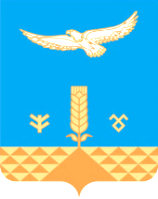 